Проект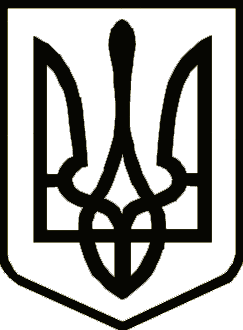 УкраїнаЧЕРНІГІВСЬКА  РАЙОННА  РАДАЧЕРНІГІВСЬКОЇ ОБЛАСТІРІШЕННЯ(шоста сесія восьмого скликання)_____________ 2021 року        м. ЧернігівПро передачу  транспортного засобу та майна у комунальну власність Киїнської сільської територіальної громади Відповідно до пункту 20 частини першої статті 43 та пункту 4 статті 60 Закону України «Про місцеве самоврядування в Україні» та Закону України «Про передачу об’єктів права державної та комунальної власності», враховуючи рішення Киїнської сільської ради Чернігівського району Чернігівської області від 16 лютого 2021 року «Про передачу майна зі спільної власності територіальних громад сіл, селищ Чернігівського району у комунальну власність Киїнської територіальної громади» та згоду комунального некомерційного підприємства «Чернігівський районний центр первинної медико-санітарної допомоги» Чернігівської районної ради Чернігівської області, районна рада вирішила:Передати безоплатно з спільної власності територіальних громад сіл, селищ, міст Чернігівського району у комунальну власність Киїнської сільської територіальної громади транспортний засіб та майно, згідно з додатками №1 та №2 до цього рішення, що перебувають на балансі комунального некомерційного підприємства «Чернігівський районний центр первинної медико-санітарної допомоги» Чернігівської районної ради Чернігівської області.Уповноважити для участі в роботі комісії з питань передачі зазначеного вище майна - депутата районної ради, голову постійної комісії районної ради з питань комунальної власності, житлово-комунального господарства, транспорту та інфраструктури Халімона М. В.; члена постійної комісії районної ради з питань комунальної власності, житлово-комунального господарства, транспорту та інфраструктури Картуна О. В.; начальника відділу комунального майна виконавчого апарату районної ради                          Хренову Н. Г.; генерального директора КНП «Чернігівський районний центр первинної медико-санітарної допомоги» Куницю В. М.; головного бухгалтера КНП «Чернігівський районний центр первинної медико-санітарної допомоги» Мессе Р. С.3. Комунальному некомерційному підприємству «Чернігівський районний центр первинної медико-санітарної допомоги» Чернігівської районної ради Чернігівської області забезпечити передачу транспортного засобу та майна, зазначених у додатках до цього рішення, згідно з чинним законодавством України. 4. Після закінчення процесу передачі, відділу комунального майна виконавчого апарату районної ради, підготувати відповідний проект рішення районної ради та внести до Переліків об’єктів спільної власності  територіальних громад сіл, селищ Чернігівського району такі зміни - виключити з переліку об’єктів транспортних засобів спільної власності територіальних громад сіл, селищ Чернігівського району транспортний засіб, який  зазначено у додатку №1 до цього рішення.5. Контроль за виконанням цього рішення покласти на постійну комісію районної ради з питань комунальної власності, житлово-комунального господарства, транспорту та інфраструктури.Голова районної ради							    М. Ф. СиленкоАркуш погодженняпроекту рішення районної ради «Про передачу  транспортного засобу та майна у комунальну власність Киїнської сільської територіальної громади»Подає:Список розсилки рішення районної ради«Про передачу  транспортного засобу та майна у комунальну власність Киїнської сільської територіальної громади»Додаток 1до рішення Чернігівської районної ради від «__» _________ 2021 року«Про передачу  транспортного засобу та майна у комунальну власність Киїнської сільської територіальної громади»                      (6 сесія 8 скликання)Переліктранспортних засобів та майна, які підлягають передачі з спільної власності територіальних громад сіл, селищ, міст Чернігівського району у власність Киїнської сільської територіальної громадиКеруючий справами виконавчогоапарату районної ради								С. М. СтрукДодаток 2до рішення Чернігівської районної ради від «__» _________ 2021 року«Про передачу  транспортного засобу та майна у комунальну власність Киїнської сільської територіальної громади»                       (6 сесія 8 скликання)Перелікмайна, яке підлягають передачі з спільної власності територіальних громад сіл, селищ, міст Чернігівського району у власність Киїнської сільської територіальної громадиГолова районної радиГолова районної радиМ. Ф. СиленкоМ. Ф. СиленкоПідготовлено:Підготовлено:Начальник відділу комунального майна виконавчого апарату районної радиНачальник відділу комунального майна виконавчого апарату районної радиН. Г. ХреноваН. Г. ХреноваПогоджено:Погоджено:Заступник голови районної радиВ. М. ЛеоненкоПерший заступник голови Чернігівської районної державної адміністраціїЛ. М. ЮрченкоКеруючий справами виконавчого апарату районної радиС. М. СтрукКерівник апарату Чернігівської районної державної адміністраціїТ. П. КуриленкоГоловний спеціаліст юридичного відділу, по роботі з персоналом та зверненнями громадянА. В. УрожайГенеральний директор комунального некомерційного підприємства «Чернігівський районний центр первинної медико-санітарної допомоги» Генеральний директор комунального некомерційного підприємства «Чернігівський районний центр первинної медико-санітарної допомоги» В. М. КуницяВ. М. Куниця№п/пНайменування адресатуКількість екземплярів1.Чернігівська районна державна адміністрація Чернігівської області12.Відділ комунального майна виконавчого апарату районної ради13.Комунальне некомерційне підприємство «Чернігівський районний центр первинної медико-санітарної допомоги»14.Киїнської сільська рада1№
з/пНазва майна, інвентарний номерМісце 
знаходження Реєстраційний номерРік введення в експлу атаціюПервісна 
вартість
 майна,
грн.1.Автомобіль
Renault Duster, Г00000455с. Киїнка,
вул.Перемоги, 32, корпус 1СВ 84-56 СВ2018516840,68№
з/пНазваМісце знаходженняКількістьБалансова вартість, грн.1.Автошина 215/65 R16 (комплект2 - зимовий), Т0000013195  с. Киїнка,
вул.Перемоги, 32, корпус 144800,002.Диск колісний R16 (комплект2 - зимовий), Т0000013196с. Киїнка,
вул.Перемоги, 32, корпус 144708,00